Приказ атамана ККВ №  36 от 03.04.2015 г. : "О подготовке и проведении торжественных мероприятий посвященных Дню реабилитации Кубанского казачества".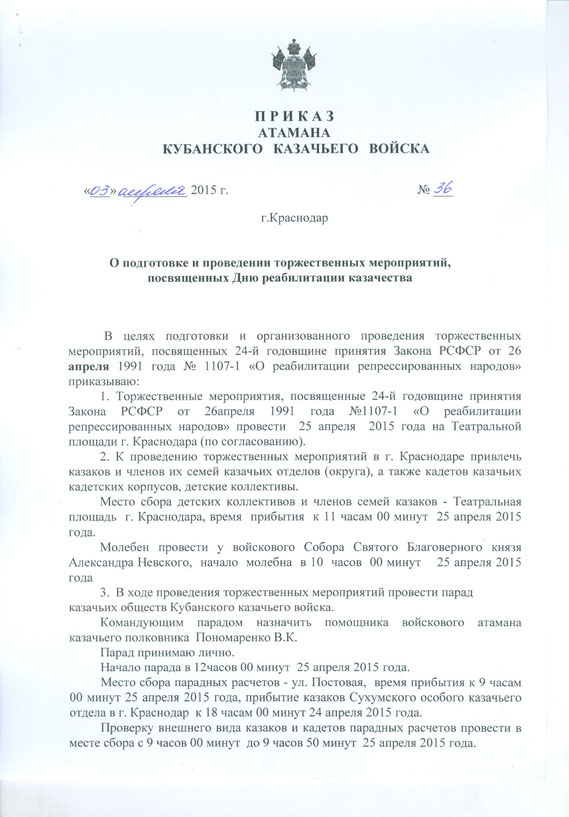 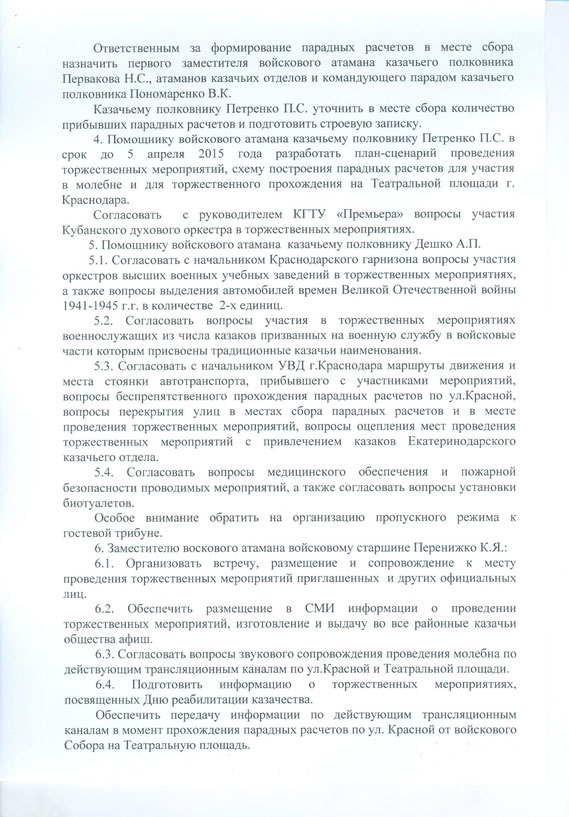 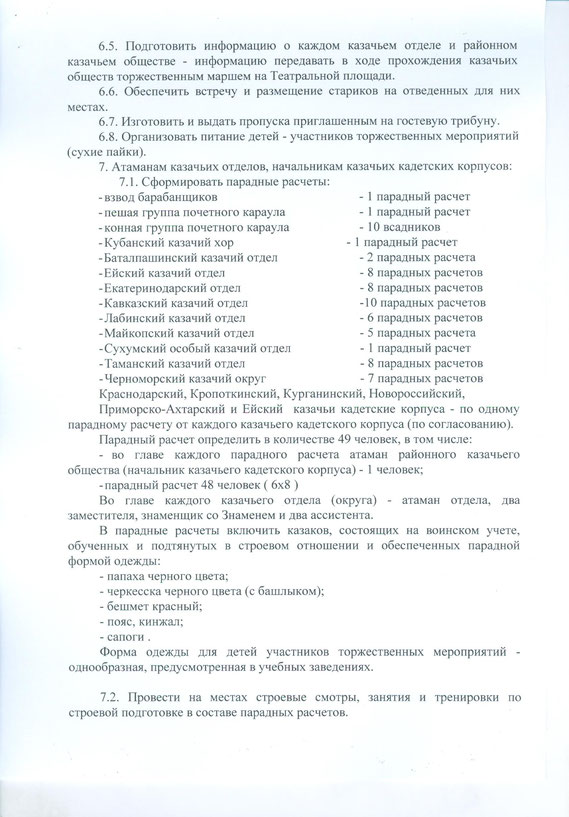 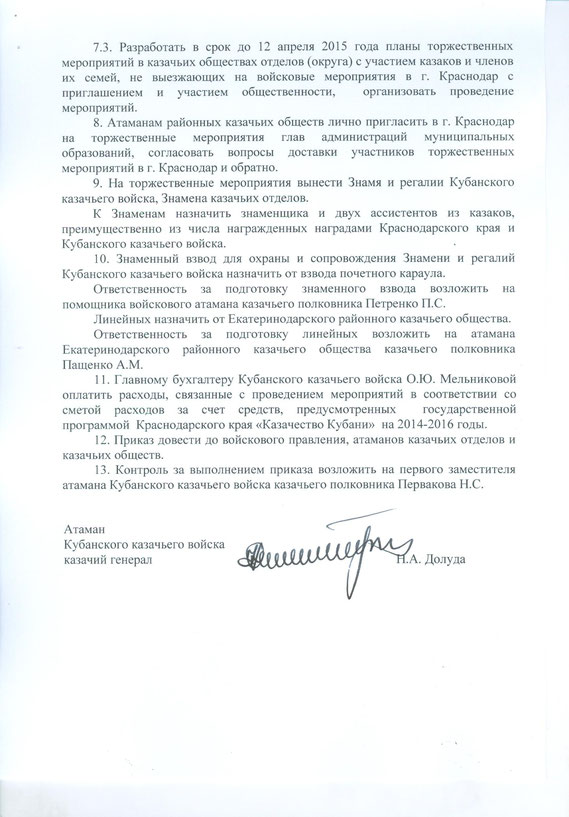 Отбор в "Президентский полк" 2015 год.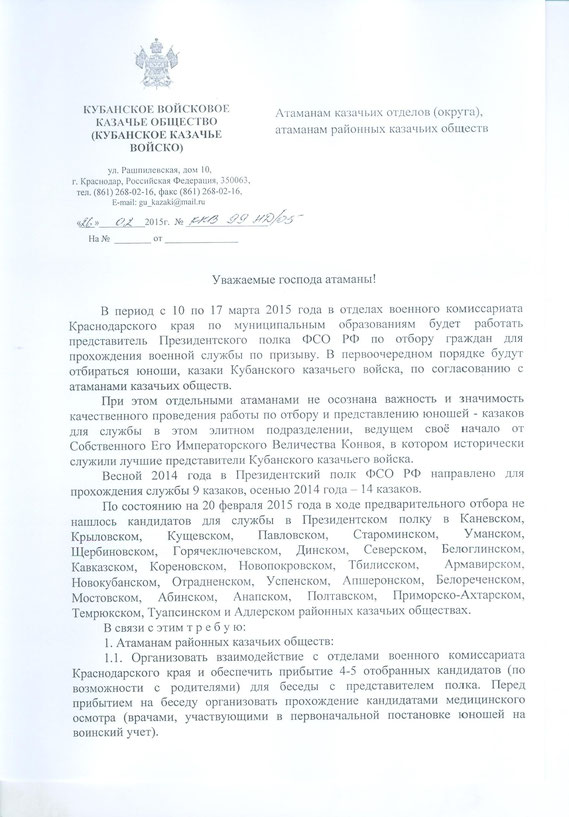 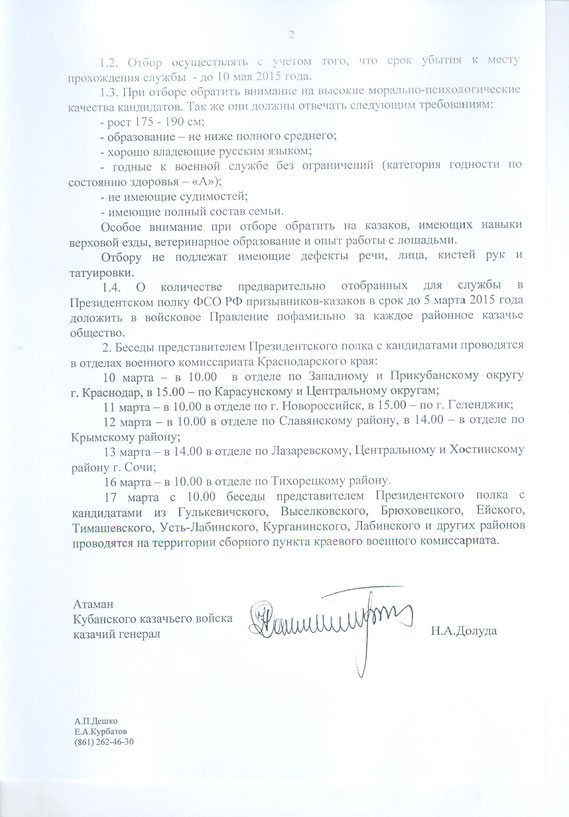 Т А Б Е Л Ь отчетности казачьих обществ Кубанского казачьего войска, внесенных в государственный реестр казачьих обществ в Российской Федерации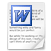 Табель отчетности утв.19.11.14.docxMicrosoft Word Document 42.9 KBDOWNLOAD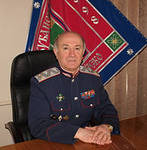 Приказ атамана ККВ НП/01 от 07/02/14 г. :"О проведении Совета атаманов 28/02/2014 года ""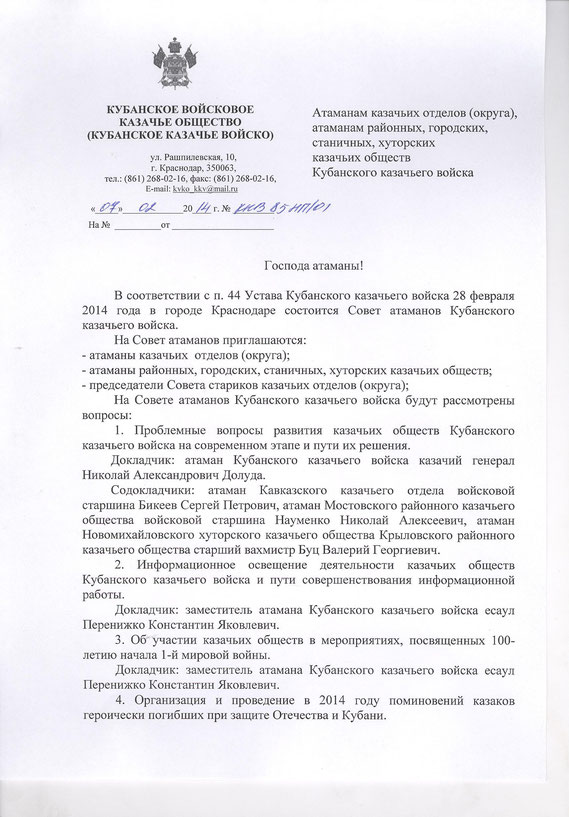 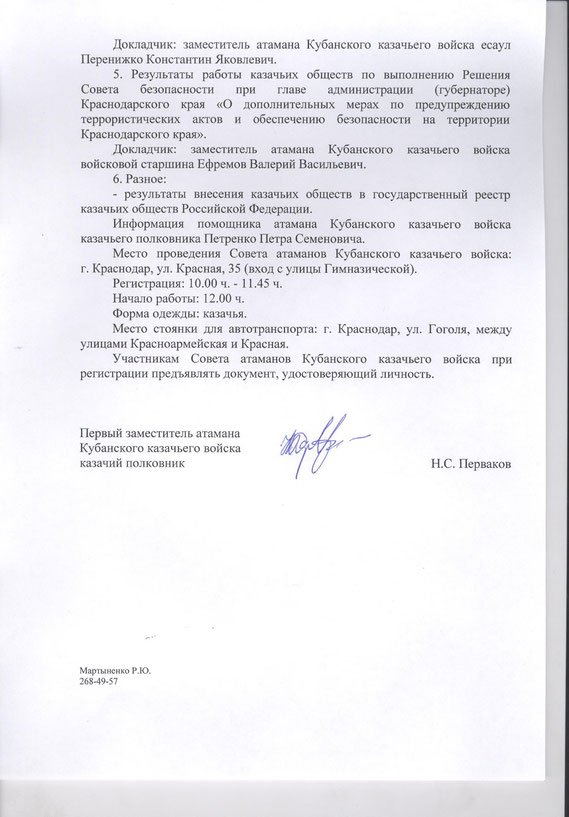 Распоряжение атамана ККВ об усилении службы по антитеррористической деятельности от 30/12/13 г. за № 5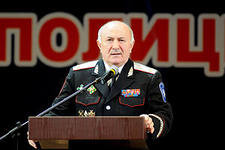 Распоряжение антитеррор 5 от 30.12.13.doMicrosoft Word Document 115.5 KBDOWNLOADПриказ атамана ККВ № 238 от 04/12/2013г. :"Об утверждении в должности атамана МОКО А.А.Данилова".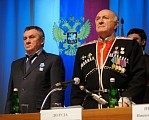 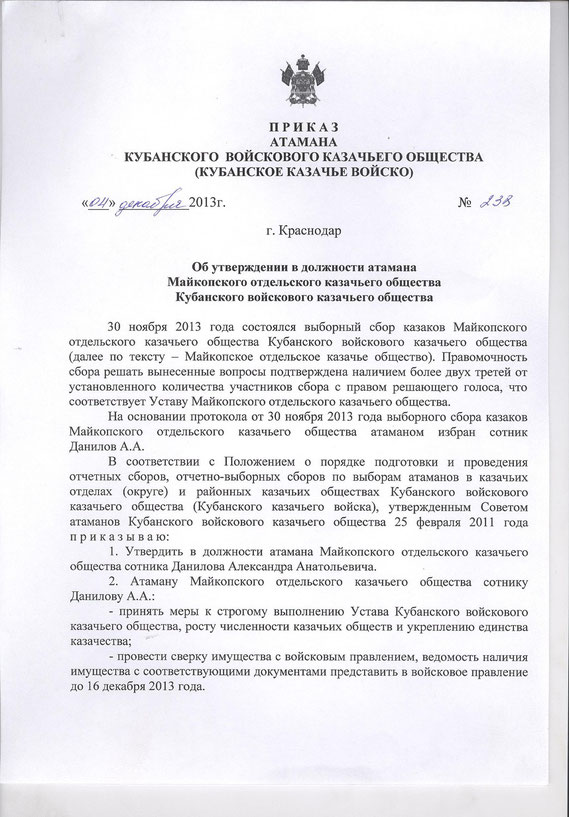 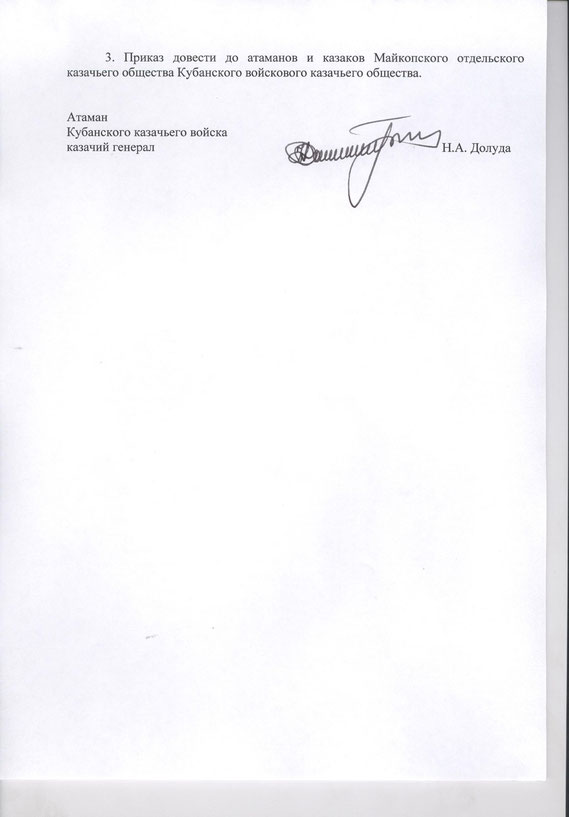 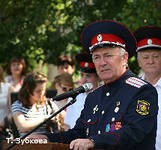 Приказ атамана ККВ 1081НП/03 от 22/11/2013 г.:"О финансовой деятельности казачьих обществ"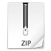 ФИНАНСОВАЯ деятельность КО.zipCompressed Archive in ZIP Format 2.6 MBDOWNLOADПриказ генерального штаба вооружённых сил российской федерации от 23/10/2013 г. №315/3/5346 .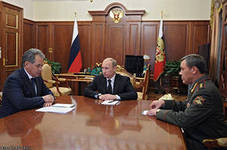 18-11-2013_17-42-11.zipCompressed Archive in ZIP Format 1.1 MBDOWNLOAD19.10.2013 г. - ДЕНЬ КУБАНСКОГО КАЗАЧЕСТВА В п.МОСТОВСКОМ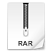 Деень казачества.rarcompressed file archive 1.5 MBDOWNLOADПРИКАЗ атамана ККВ от 07/08/2013 г. №778 НП/02-"Во исполнение приказа о выдаче удостоверений казакам"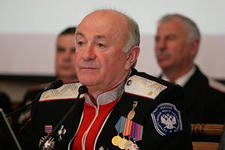 08-08-2013_21-57-47.zipCompressed Archive in ZIP Format 734.4 KBDOWNLOADВОИНСКИЙ УЧЁТ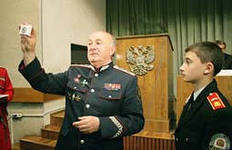 воинский учёт.rarcompressed file archive 649.6 KBDOWNLOADСОГЛАШЕНИЕ о СОТРУДНИЧЕСТВЕ между ККВ и УФМС РОССИИ по КРАСНОДАРСКОМУ КРАЮ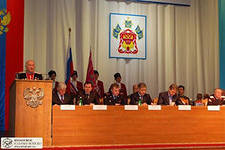 Соглашение о сотрудничестве с УФМС РФ ПОcompressed file archive 1.9 MBDOWNLOAD